На основу члана 29. став 2. Закона о Националном оквиру квалификација Републике Србије (“Службени гласник РС”, бр. 27/18 и 6/20),Министар просвете, науке и технолошког развоја доносиРЕШЕЊЕ o усвајању стандарда квалификације “Инсталатер водовода, грејања и клима уређаја”Усваја се стандард квалификације “Инсталатер водовода, грејања и клима уређаја”, који је одштампан у Прилогу 1. овог решења и чини његов саставни део.Ово решење објавити у “Службеном гласнику Републике Србије – Просветном гласнику”.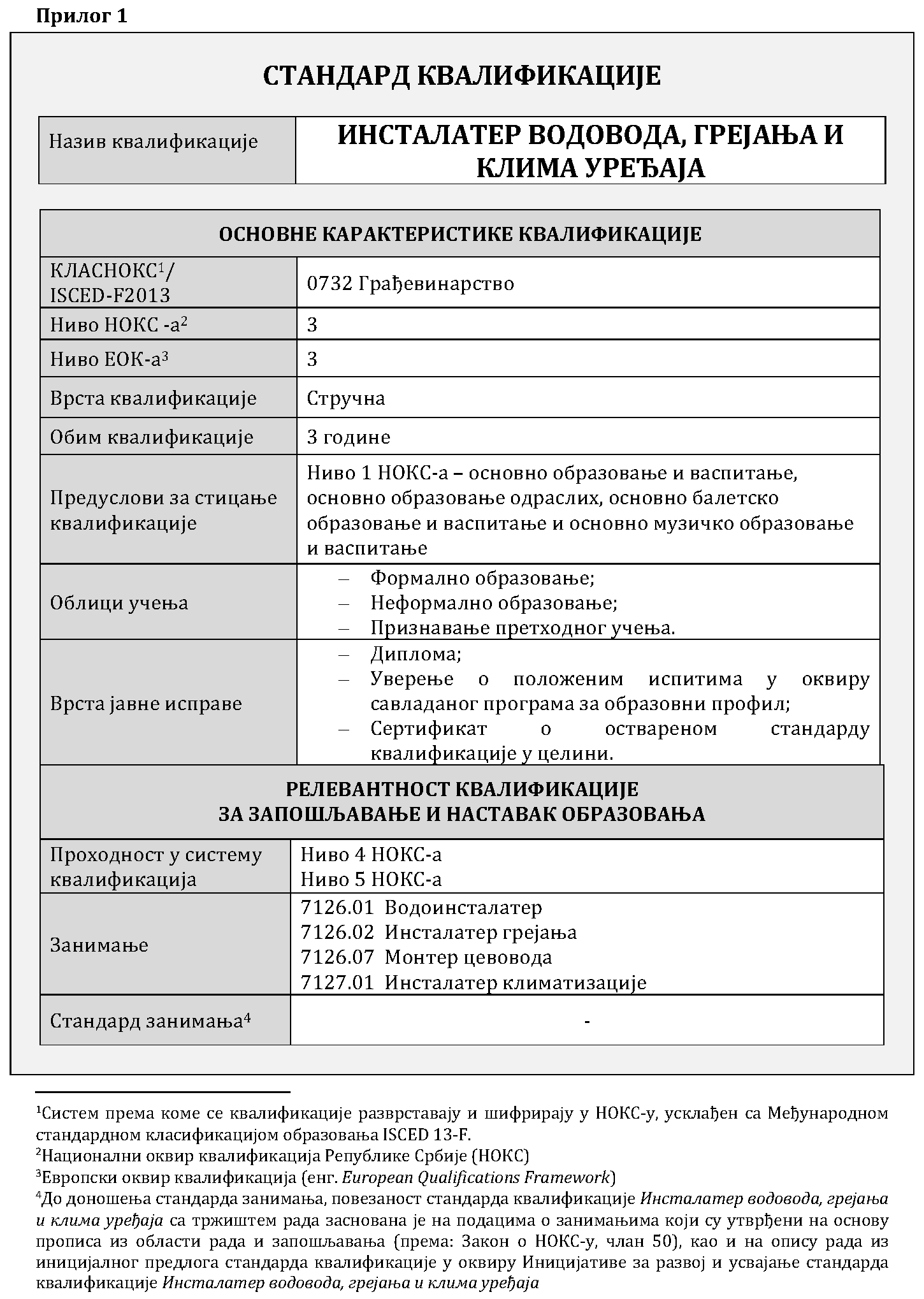 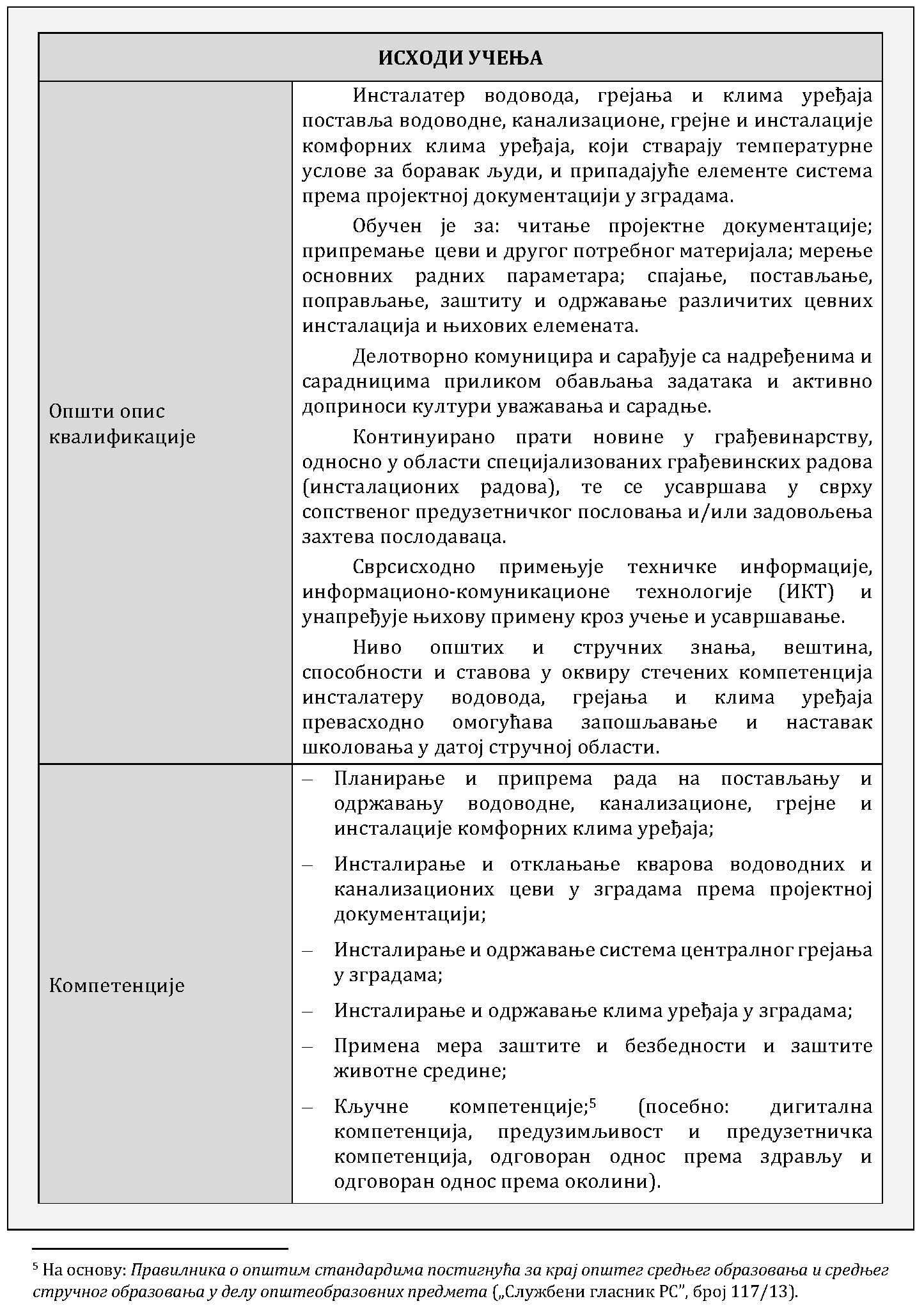 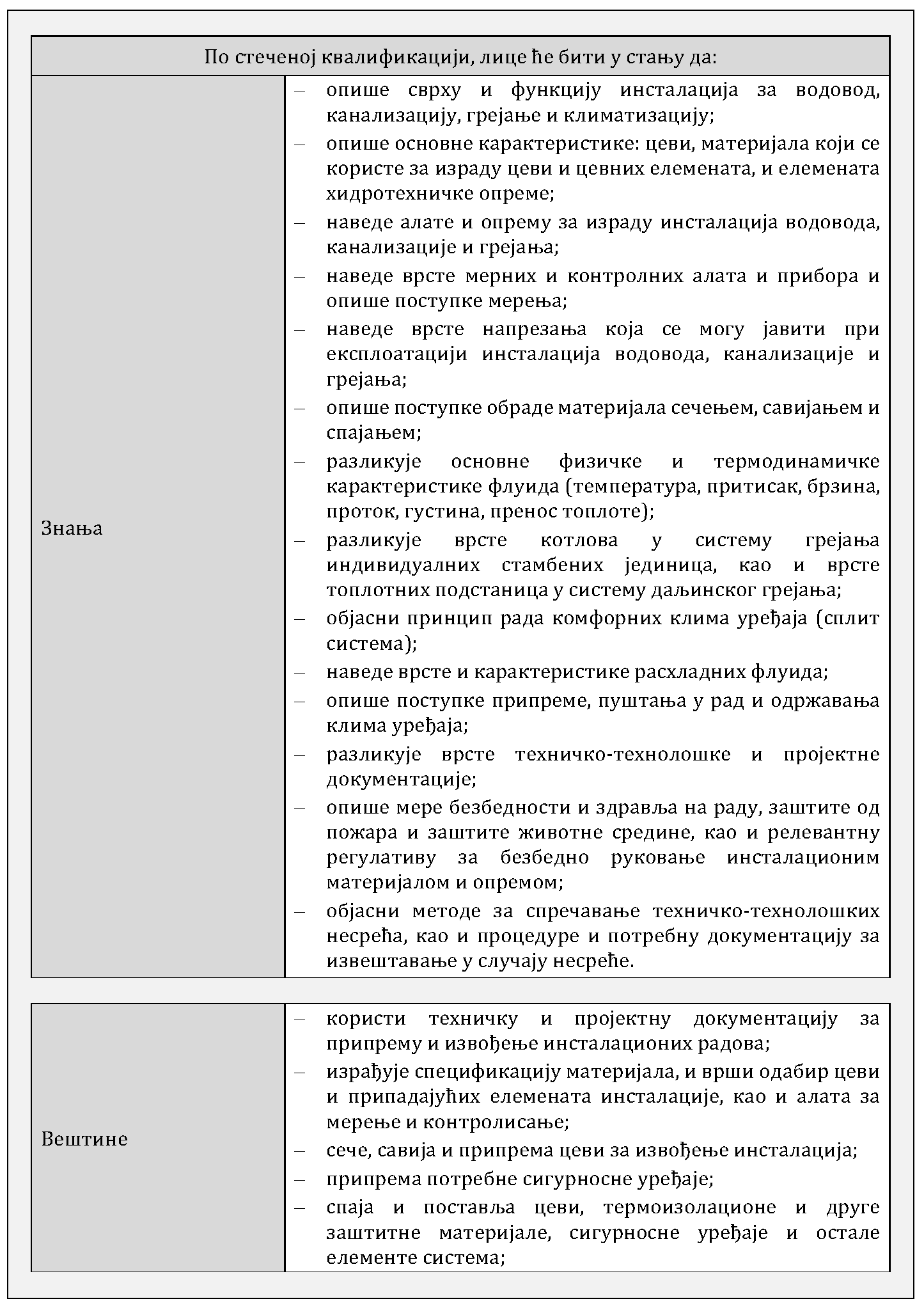 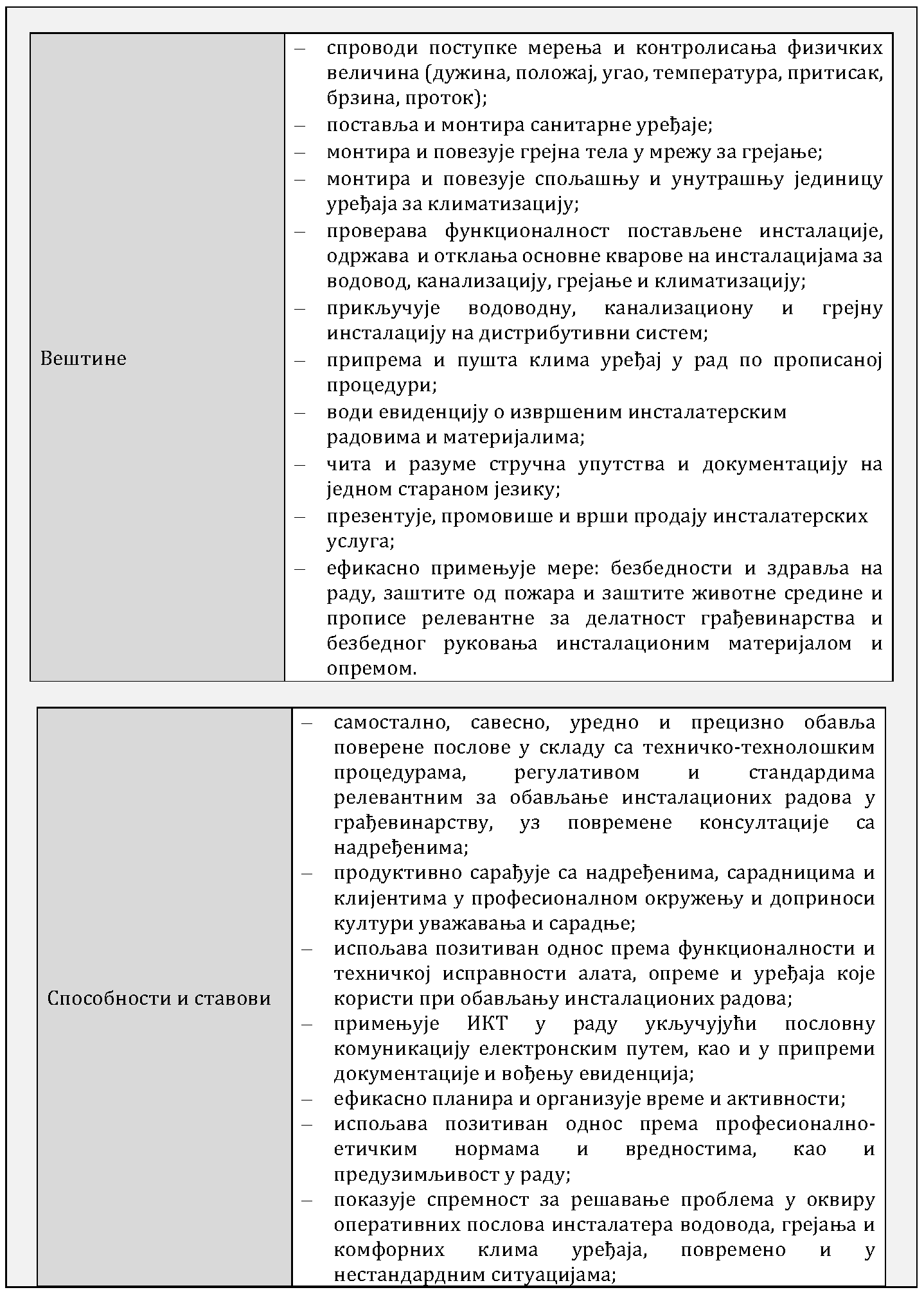 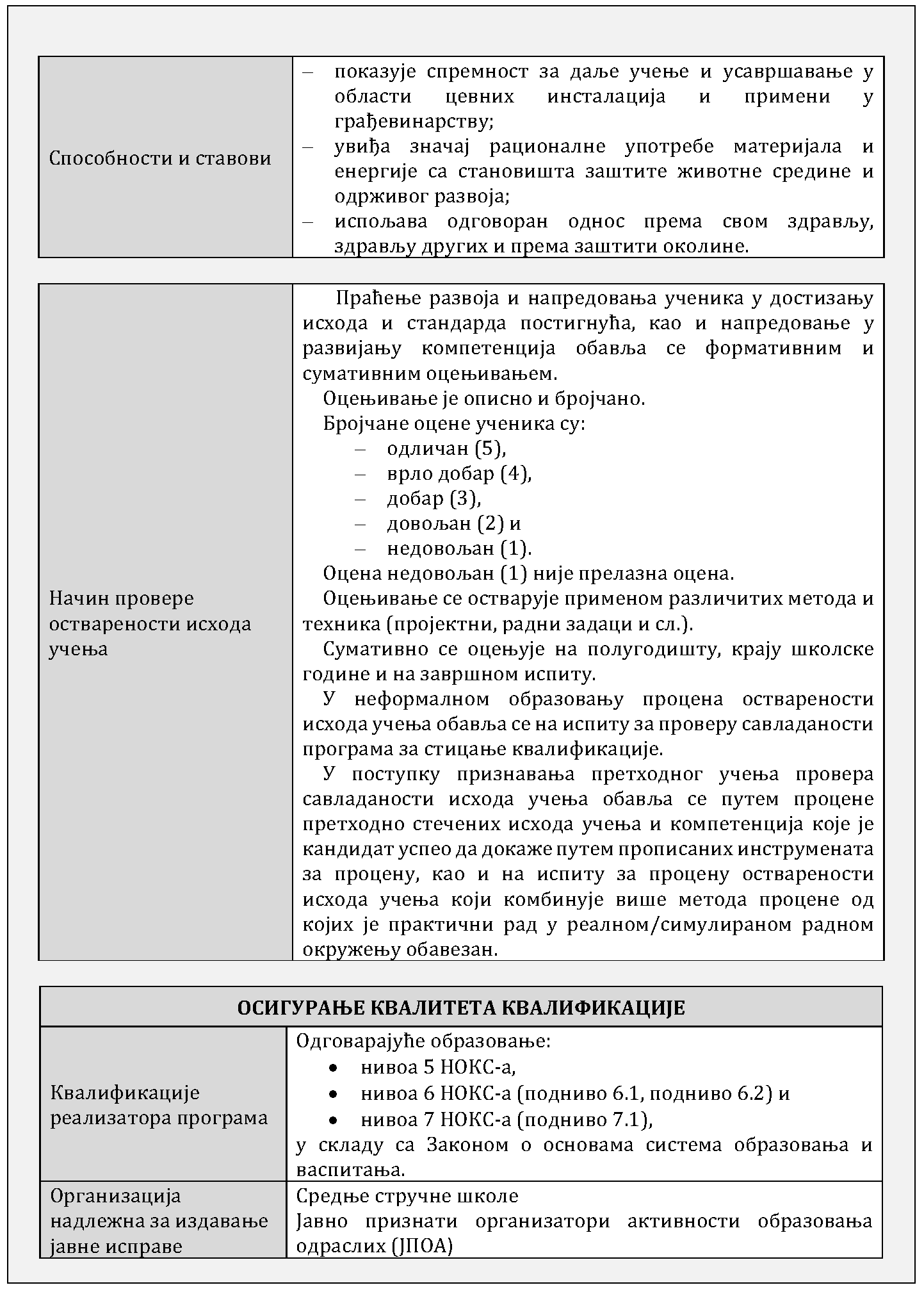 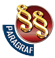 РЕШЕЊЕO УСВАЈАЊУ СТАНДАРДА КВАЛИФИКАЦИЈЕ "ИНСТАЛАТЕР ВОДОВОДА, ГРЕЈАЊА И КЛИМА УРЕЂАЈА"("Сл. гласник РС", бр. 5/2021)